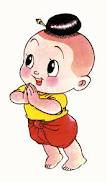 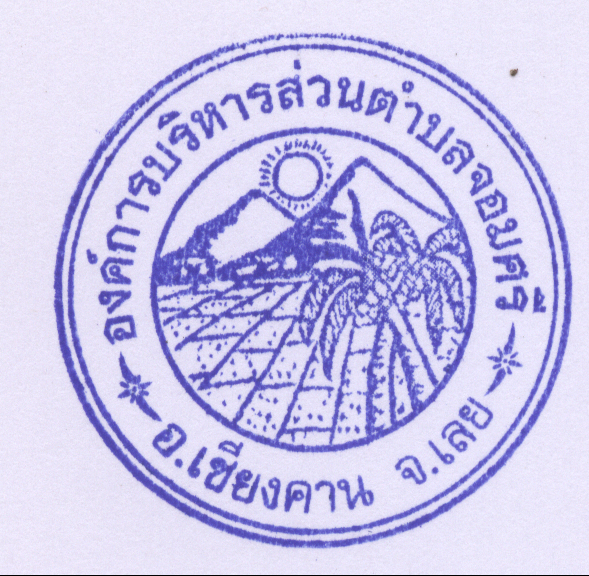 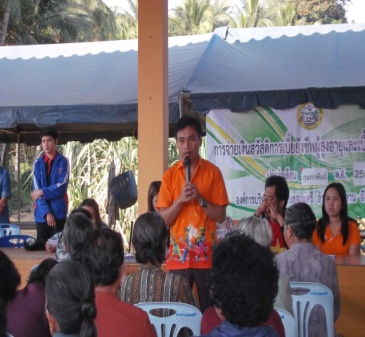 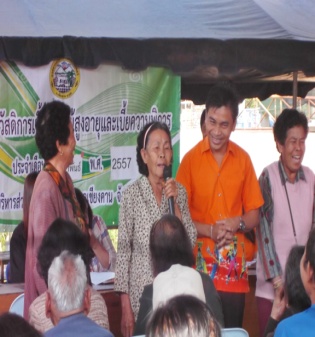 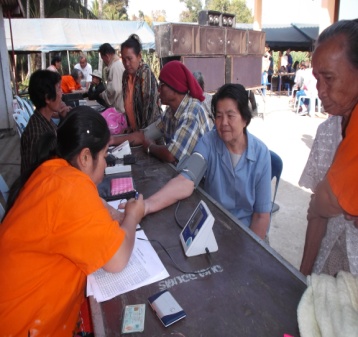 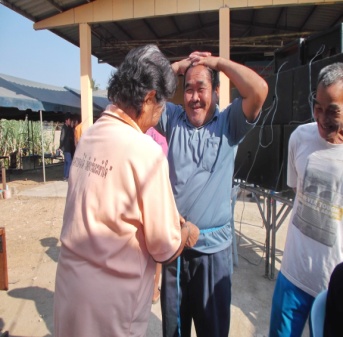 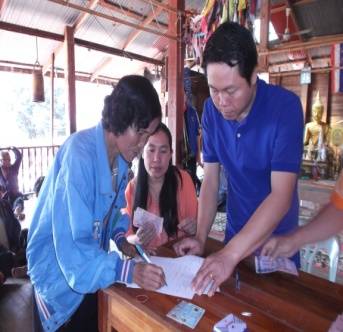 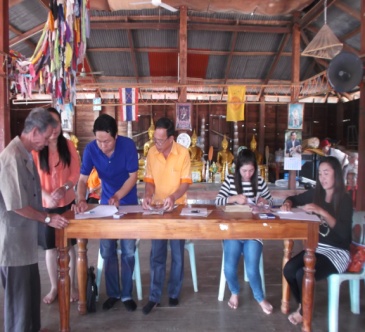 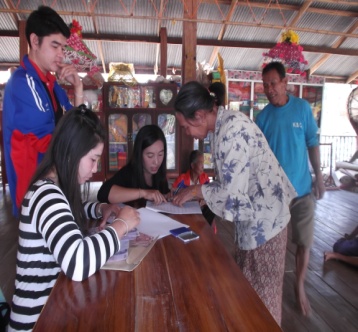 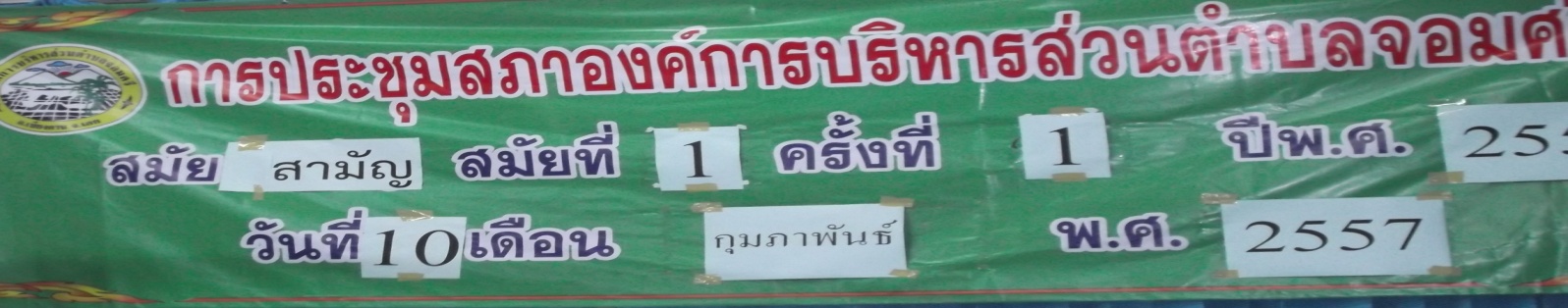 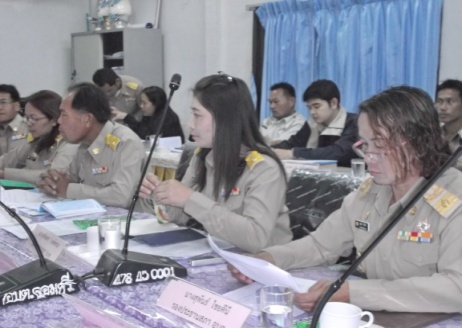 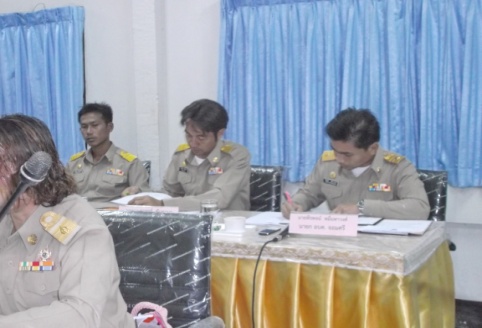 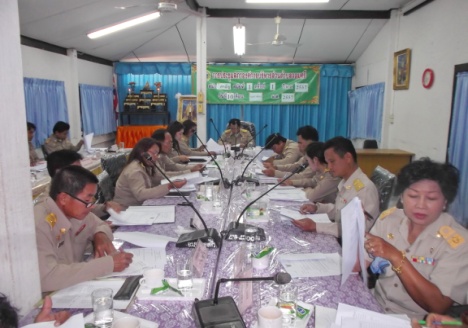 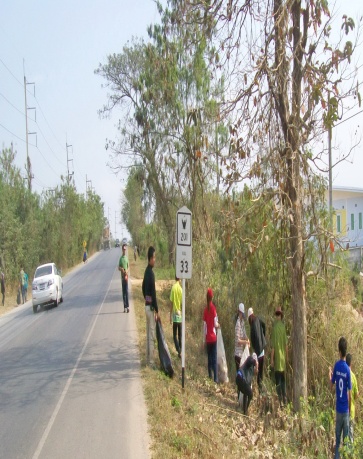 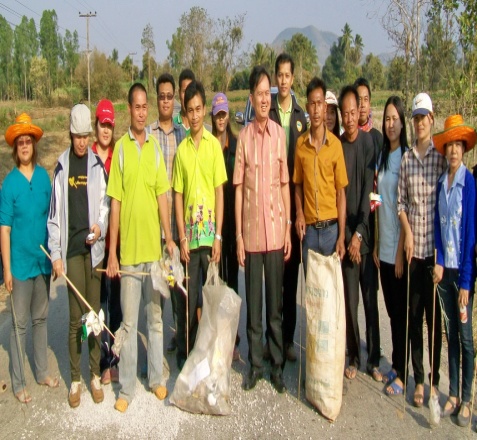 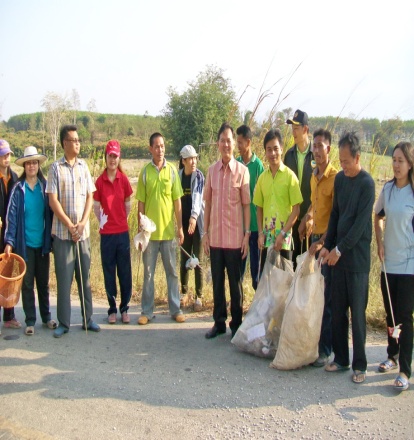 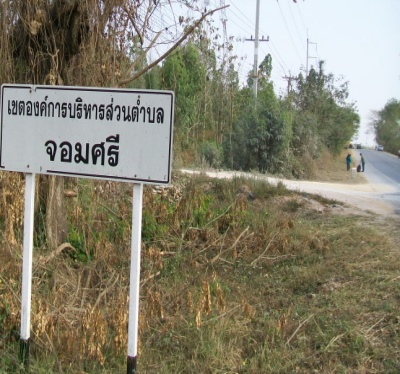 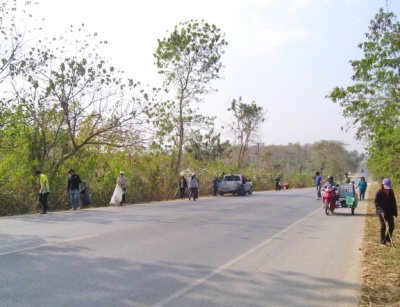 ✽กิจกรรมบริการสาธารณะ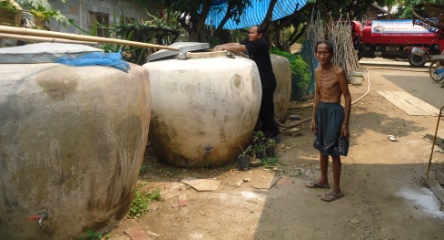 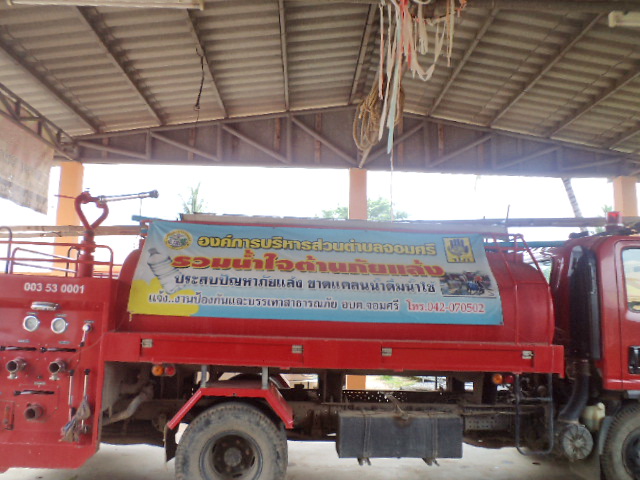 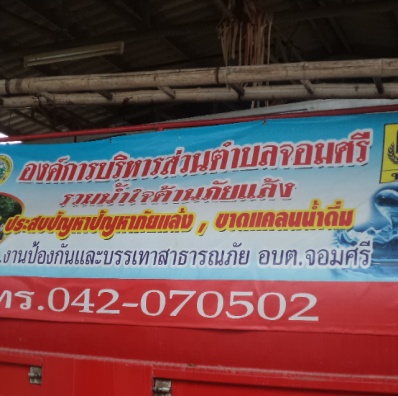 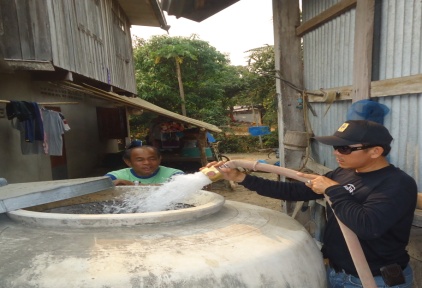 -ดำเนินการบริการน้ำเพื่อการอุปโภคบริโภคให้แก่ประชาชนผู้ประสบภัยแล้ง      